Осенний балУра! Наступили долгожданные осенние каникулы! Последний учебный день закончился веселым состязанием прекрасных пар. Краски осени – это многочисленные конкурсы: выявляли самых ловких, музыкальных, танцевальных, смекалистых! Жюри определило лучших: Клушина Варвара и Петров Алексей!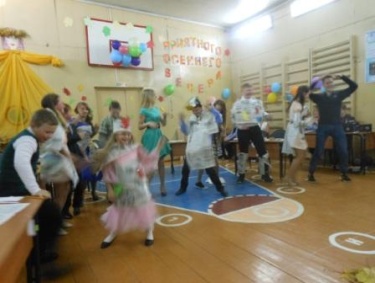 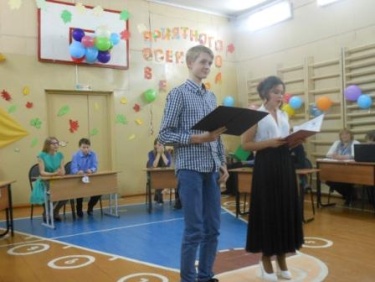 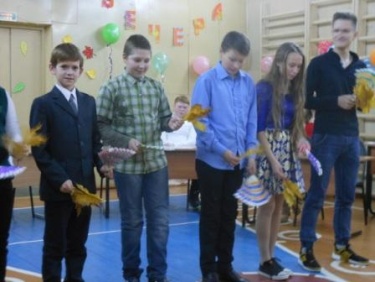 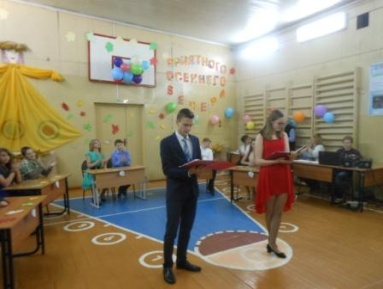 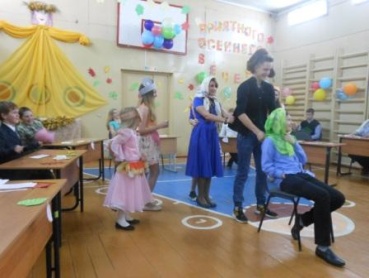 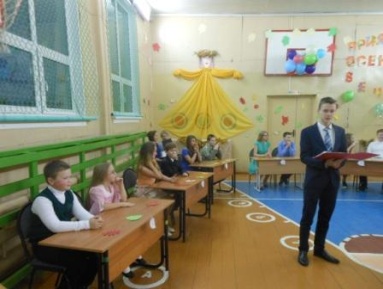 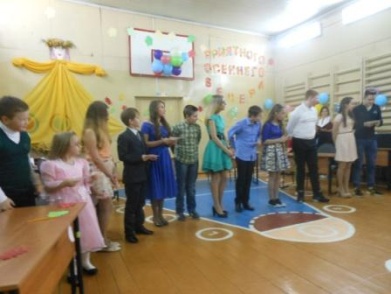 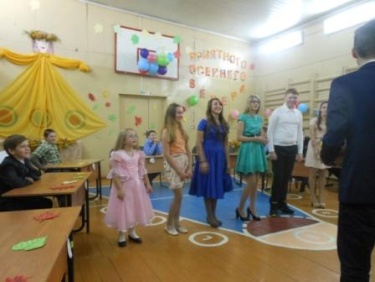 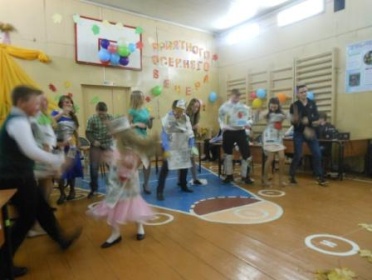 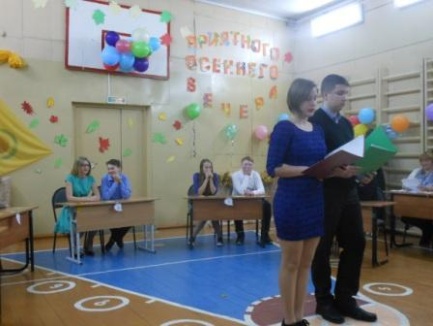 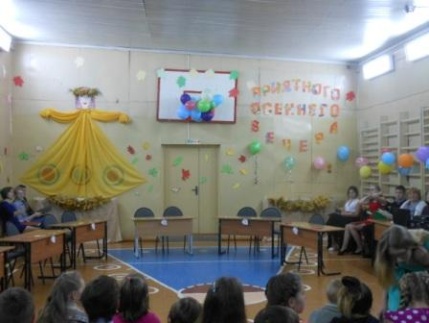 